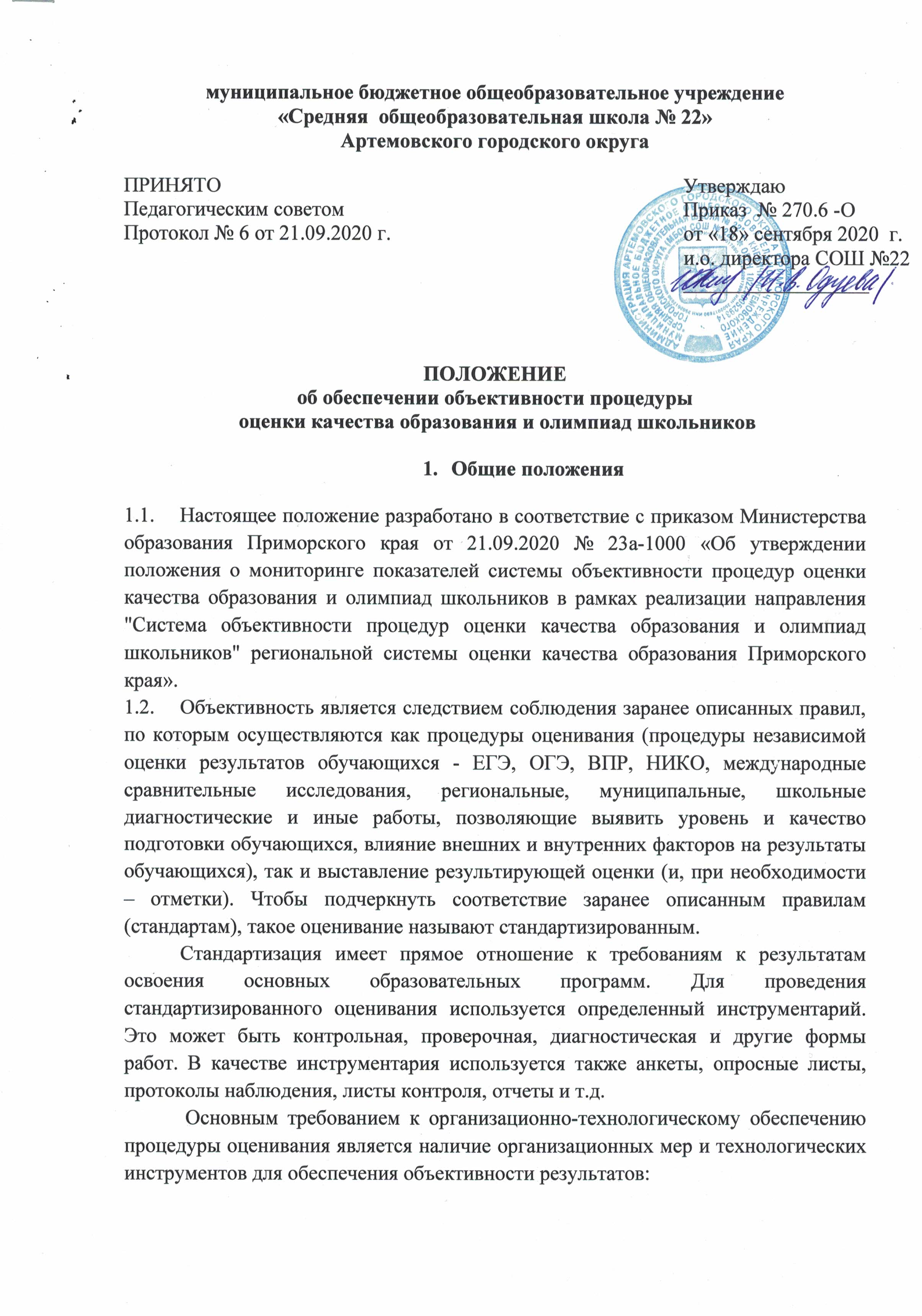 - единообразия условий проведения процедуры оценивания для всех участников и образовательных организаций, в том числе с учетом наличия различных категорий участников (с ограниченными возможностями здоровья); - сохранности и конфиденциальности данных, обрабатываемых в процессе проведения процедуры оценивания, в том числе:  конфиденциальности контрольных измерительных материалов (КИМ) на всех этапах вплоть до окончания процедуры оценивания  порядка в аудиториях в ходе выполнения участниками всех действий в рамках проведения процедуры оценивания  сохранности выполненных участниками работ на всех этапах вплоть до формирования базы результатов  сохранности базы результатов процедуры оценивания - мероприятий по мониторингу и контролю хода проведения процедуры оценивания; - мероприятий по обеспечению единых подходов к экспертной оценке результатов и любой другой экспертизе, осуществляемой в ходе процедуры оценивания;  -  мероприятий по анализу результатов оценивания на предмет объективности. Основным требованием к кадровому обеспечению процедуры оценивания является наличие необходимых условий для обеспечения объективности результатов процедуры оценивания, в том числе: - механизмы контроля обеспеченности кадрами всех этапов проведения процедуры оценивания в соответствии с требованиями порядка проведения; - меры по обеспечению единообразия условий привлечения, подготовки и, при необходимости, аттестации специалистов для проведения процедуры оценивания; - меры по предотвращению конфликта интересов в процессе проведения процедуры оценивания. Меры по обеспечению объективности результатовоценочных процедурК приоритетным мерам по обеспечению объективности результатов оценочных процедур следует отнести: - присутствие наблюдателей из числа родительской общественности, представителей других образовательных организаций, представителей муниципальных органов управления образованием, представителей министерства образования Приморского края, - проведение оценочной процедуры организаторами из числа педагогов, не работающих в данном классе и не преподающих данный предмет, - проверка работ обучающихся педагогами, имеющими квалификационную категорию и не работающими в данном классе, - проверка работ обучающихся экспертами из числа педагогов школы, учителей-экспертов муниципальных предметных комиссий, - проверка работ обучающихся муниципальной комиссией, - выборочная перекрестная проверка работ обучающихся на уровне муниципалитета, - проведение детализированного анализа результатов образовательных организаций, имеющих признаки необъективности результатов, - проведение вебинаров, семинаров для школ, имеющих признаки необъективности результатов. Примерные этапы (последовательность) организации оценивания оценочных процедур в образовательной учрежденииПровести оценочную процедуру.Собрать работы в соответствии с технологией и регламентом.Собрать методическое объединение учителей, изучить критерии оценивания и согласно им провести коллегиальное обсуждение подходов к оцениванию.Проверить несколько работ, выявить различные ошибки, обсудить подходы к оцениванию.Оценить работы всех участников проводя консультации по отдельным работам. По окончании процедуры проверки проанализировать результаты, типовые ошибки и наметить пути  их устранения с разработкой дорожной карты.